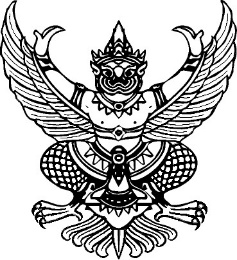 คำสั่งโรงเรียนกลางใหญ่นิโรธรังสีอุปถัมภ์ที่  25/2564เรื่อง  แต่งตั้งข้าราชการครูและบุคลากรทางการศึกษา  ปฏิบัติหน้าที่ครูประจำชั้นและครูประจำวิชาภาคเรียนที่ 1  ประจำปีการศึกษา  2564          ด้วยโรงเรียนกลางใหญ่นิโรธรังสีอุปถัมภ์ มีนโยบายปรับเปลี่ยนหน้าที่รับผิดชอบงานของบุคลากรใน โรงเรียน เพื่อให้การดำเนินงานในโรงเรียนเป็นไปด้วยความเรียบร้อย มีประสิทธิภาพ เกิดประโยชน์แก่ทาง ราชการและนักเรียนให้มากที่สุด อาศัยอำนาจตามความในมาตรา 53, มาตรา 73, มาตรา 131, และ มาตรา  133 แห่งพระราชบัญญัติระเบียบข้าราชการครูและบุคลากรทางการศึกษา พ.ศ. 2547 จึงแต่งตั้งครูประจำชั้น   ดังนี้ ระดับชั้นอนุบาล 2/1			นางอัจฉรา  ฮ่มป่าระดับชั้นอนุบาล 2/2                          	นางสุพิน  ปราบพาลระดับชั้นอนุบาล 3/1			นางสาวอภิญญา  ยุตตรินทร์ระดับชั้นอนุบาล 3/2			นางสาวชลดา  เชื้อกลางใหญ่ ระดับชั้นประถมศึกษาปีที่ 1/1	        	นางสมคิด  บัวเนี่ยวระดับชั้นประถมศึกษาปีที่ 2/1		นางสุภัญญา  จันทรวงศ์ระดับชั้นประถมศึกษาปีที่ 3/1 		นางชมภูนุช  คำดีบุญระดับชั้นประถมศึกษาปีที่ 3/2		นางสาววิเชียร  สาโต ระดับชั้นประถมศึกษาปีที่	 4/1		นางสาวบุญรักษา  คาดีวี       ระดับชั้นประถมศึกษาปีที่ 5/1		นางสาวสุมาภาณ์  ศรีโพธิ์ทอง  ระดับชั้นประถมศึกษาปีที่	 6/1		นายอนุชนาฏ  สายพิณ           	ระดับชั้นประถมศึกษาปีที่	 6/2		นายตะวัน  พาเหนียว   ระดับชั้นมัธยมศึกษาปีที่ 1/1		นายสิทธิชัย  ฮ่มป่า                	นางทัศนีย์  นรินทร์ระดับชั้นมัธยมศึกษาปีที่ 2/1		นายจิระศักดิ์  ภูศิริด              	นางสาวกรรณิกา  มีลาระดับชั้นมัธยมศึกษาปีที่ 3/1		นายกฤษฎา  พรมสีหา            	ระดับชั้นมัธยมศึกษาปีที่ 3/2		ว่าที่ ร.ต.อภิสิทธิ์  สำราญใจ ระดับชั้นมัธยมศึกษาปีที่ 4/1		นายเล็ก  บัวเนี่ยว                 	นายอดิศร  พงษ์เซียงซาระดับชั้นมัธยมศึกษาปีที่ 5 /1               	นางสาวนิภาพร  พิมพิศาล		ระดับชั้นมัธยมศึกษาปีที่ 6/1		นายปรีชา  บุญจิตร 		นายสัญญา  นาทา/ให้ผู้ที่ได้รับการแต่งตั้ง.....-2-          ให้ผู้ที่ได้รับการแต่งตั้ง ตั้งใจปฏิบัติหน้าที่ด้วยความเอาใจใส่อย่างเต็มความสามารถ และดำเนินงานไปด้วยความเรียบร้อย อย่าให้เกิดความเสียหายแก่ทางราชการ หากมีปัญหา อุปสรรค ให้รายงานให้ทราบเพื่อจะได้ป้องกันและแก้ไขต่อไป          ทั้งนี้ตั้งแต่  วันที่  17  พฤษภาคม  พ.ศ.  2564              สั่ง ณ   วันที่  17  พฤษภาคม พ.ศ.  2564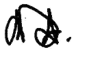 (นายเฉลิม  มุ่งปั่นกลาง)ผู้อำนวยการโรงเรียนกลางใหญ่นิโรธรังสีอุปถัมภ์